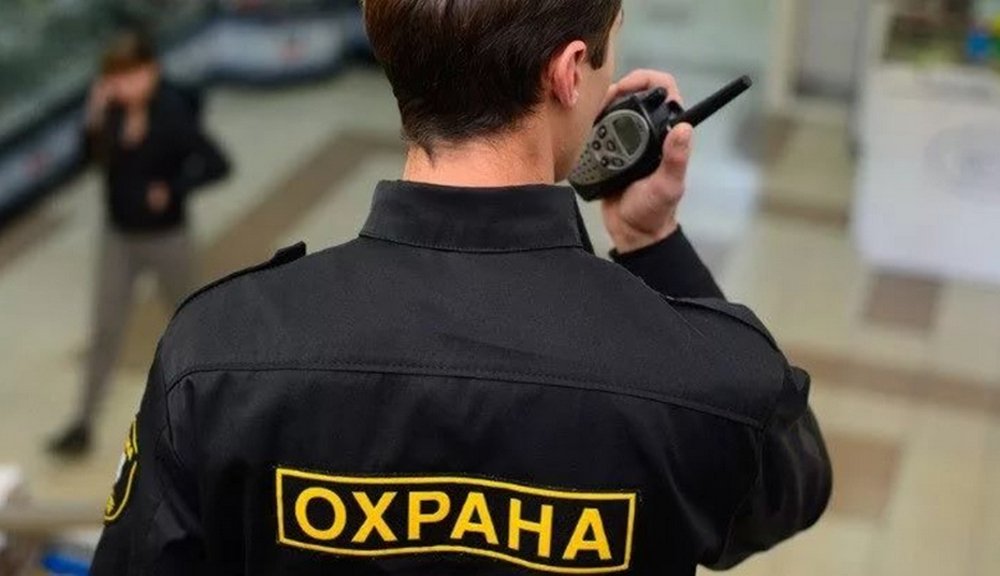 ОХРАНАДля комфортного отдыха наших Гостей территория отеля огорожена, оснащена видеокамерами. Охрана осуществляется круглосуточно.